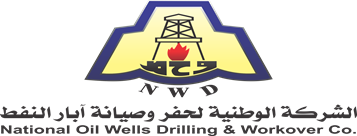 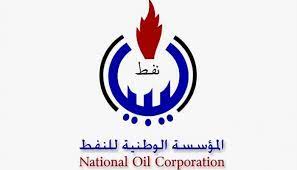        CAT D3512B CATERPILLAR LAND DRILLING SCR GENERATOR SPECIFICATION.                                        Our Ref:                             NWD-TC-2023-T-70-05           ITEM #QuantityUOIDESCRIPTION0103UNITSCAT D3512B CATERPILLAR GENERATOR SET, 3512B LAND DRILLING SCR GENERATORS, DIESEL OILFIELD GENERATOR SET, OPEN TYPE.       MADE: USA       BRAND NEW & UNUSED       Power Rating: 1045 eke       Power Rating @ 0.8 pf / 1492KVA        Voltage Output: 600Vac        Phase: 3 Ø (phase)       Frequency / RPM: 60Hz / 1200 RPM      COMPOSED OF THE FOLLOWING:A) FOR ENGINES     a). Air Inlet system     *Corrosion- resistant after cooler core     *Air inlet shutoff     *Dual element & heavy duty air cleaners with      *Service Indicator     *With manual shutoff System     b). Cooling system     *Separate-circuit after cooled         *Outlet controlled jacket water thermostat     *Jacket water pump – gear driven     *Dual outlet     *After cooler water pump – gear driven     *After cooler water thermostat     * Radiator & fan for desert operation with        ambient temperature to 140 Degree F /50◦C     * Radiator with guard     * Coolant drain lines with valve and level sight gauge     * Fan & belts guards     * Jacket Water pump     *Coolant level sensor     *Coolant conditioner        c). Exhaust system      * Dry exhaust manifold     * Flanged faced outlets     * Dual turbochargers, water cooled bearings     * Stainless steel exhaust flex fittings     * Elbows, flanges, expanders & Y adapters     * Elbow, 305 mm (12 in)ITEM #QuantityUOIDESCRIPTION* Muffler, 356 mm (14 in), spark arresting, includes companion* flanges, clean-out box, and spark box* Muffler, 305 mm (12 in), spark arresting, includes companion* flanges, clean-out box, and spark box     * Spark arrestors    d). Fuel System    * Fuel transfer pump   * Fuel return line with flexible connection   * Electronic unit injectors   * Primary fuel filter with water separator   * Fuel Pressure Gauge      e). Lube System * Crankcase breather * Oil cooler * Shallow oil pan * Oil drain extension, 2 in NPT female connection * Crankcase fumes disposal * Oil level regulator  * Centrifugal Oil Cleaner  * Oil filler   * Gear type lube oil pump f). Governing      * CATERPILLAR ADEM control systemg). Starting      *Electrical starting System 24 Vdch). Instrument Panel * Emergency stop button * Analog gauges: * Fuel pressure *  Engine oil pressure *  Engine oil temperature *  Engine coolant temperature *  DC voltage * Engine percent load * EMCP 4.4 control panel *  5.5-inch graphical display * 16 languages supported *  Engine/generator monitoring and protection *  CAN, RS 485 MODBUS, Ethernet communications supported *  Remote e-stop/start/stop *  Engine start and crank attempt counterB) FOR GENERATOR (600Vac, 60Hz, 1045 EKW)    * SE Excitation    * 6 Poles    * Class H Insulation RISE (127°C)    * Reactive Droop    * Bus bar Connections.    * Anti Condensate Space Heaters    * Cable Access Box      without load sharing       Without voltage regulatorITEM #QuantityUOIDESCRIPTION  C) ELECTRIC MODULAR CONTROL PANEL (EMCP 4.4)       WITH THE FOLOWING FEATURES:a). 140 mm (5.5 in) Graphical Display• Generator AC voltage• 3-phase (L-L & L-N)• ± 0.25% accuracy• rpm and battery voltage• Generator AC current (per phase and average)  • Generator frequency• Power metering (kW, kVA, kVAr, pf)• Hour meters (kW-hour, kVAr-hour)• Engine oil pressure (psi, kPa or bar)• Engine oil temperature (°C or °F)• Engine coolant temperature (°C or °F)• Multiple language support• Engine start and crank attempt counter• Real time clockb). Communication   • Accessory CAN data link   • RS-485 annunciator data link   • RS-485 SCADA (Modbus RTU)   • Ethernet SCADA (Modbus TCP)c). Controls   • Auto/start/stop     Engine cool down timer   • Emergency stop   • Engine cycle crank   • Programmable cycle timerd). Generator Set Protection   • Over/under voltage   • Over/under frequency   • Generator phase sequence   Over current (timed and inverse)  • Reverse kW, kVA  • Current balance  • Low oil pressure  • High coolant tempLow coolant level    • Fail to start    • Over speede.) Outputs   • 16 programmable digital outputs   • 3 programmable (4-20mA or ±10V)        programmable (PWM) Inputsf.) Emergency stop    • Remote start    • 12 programmable digital inputs    • Oil pressure and water temperature    • 3 programmable inputs (±10V, PWM, current,      or resistive)    • Oil temperature, fuel level mounting.ITEM #QuantityUOIDESCRIPTIOND) MOUNTING.* INNER BASE FOR MOUNTING ENGINE AND GENERATOR ENGINE AND GENERATOR MOUNTING GROUP COUPLING /ENGINE AND GENERATOR MOUNTING SUPPORT TO ISNTALL AT GENERATOR SCR HOUSE, TOWING POINTS & FORKLIFT POCKETS, SKID BASE WITH DRAGGING POINTS. E) GENERAL DETAILS.     * Paint - Caterpillar Yellow except rails & radiators should be gloss black.     * SAE Standard Rotation* Flywheel teeth 183 & Flywheel Housing - SAE No. 00* Machine should be Brand New & unused* Remanufactured or Refurbished Generators not acceptable * Must be genuine & manufactured in USA. * Complete with Test Certificate, Certificate of conformance and other standard related documents. * Warranty. * Training for 6 persons (3 mechanics & 3 electricians) including accommodation, Food and general expenses.  * Installation and commissioning.  * Inspection and Witnessing by NWD personnel prior to shipment.  * The offer must include Detailed Technical Offer, Data sheet, they can make also checklist based on     our requirements for easy evaluation. * Service Parts Manual should be included with CD ROM, 4sets.       ********* NOTHING FOLLOWS *************